Załącznik nr 3 do Regulaminu
Centralnej Biblioteki Policyjnej.……………………………………..(miejscowość i data)ZAMÓWIENIE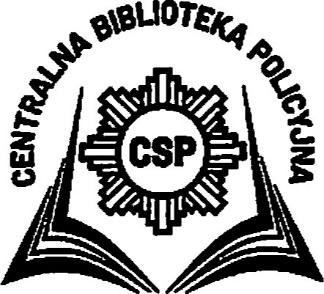 NA USŁUGĘ INFORMACYJNĄ…………………………………………………………………………………………………..(imię i nazwisko)…………………………………………………………………………………………………..(nazwa jednostki oraz komórki organizacyjnej Policji1))…………………………………………………………………………………………………..
(adres korespondencyjny, adres e-mail, numer telefonu)W związku z: ………………………………………………………………………………………………………………………………………………………………………………………………………………………………………………………………………………………………………(należy wskazać cel wykorzystania usługi informacyjnej) Zwracam się z prośbą o sporządzenie:	kwerendy (zestawienia bibliograficznego) na temat: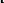 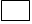 ………………………………………………………………………………………………… (należy wskazać zagadnienie, problem badawczy, zakres tematyczny, ewentualny kontekst)	skanów dokumentów2).…………………………………………………………………………………………………
(należy wskazać tytuł lub rodzaj dokumentu, rok i miejsce wdania, strony)…………………………………………………………………………………………………Sposób odbioru załączników: osobiście w Bibliotece / poprzez adres mail wskazany
w zamówieniu / pocztą na adres korespondencyjny w przypadku realizacji zamówienia międzybibliotecznego3).	Potwierdzam odbiór zamówienia:…………………………………………………(czytelny podpis i data)